基本信息基本信息 更新时间：2024-04-18 11:07  更新时间：2024-04-18 11:07  更新时间：2024-04-18 11:07  更新时间：2024-04-18 11:07 姓    名姓    名张智超张智超年    龄22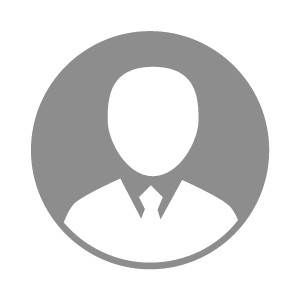 电    话电    话下载后可见下载后可见毕业院校广东茂名农林科技职业学院邮    箱邮    箱下载后可见下载后可见学    历大专住    址住    址广东省惠州市惠城区广东省惠州市惠城区期望月薪5000-10000求职意向求职意向农户管理员,招聘专员,水产养殖技术员农户管理员,招聘专员,水产养殖技术员农户管理员,招聘专员,水产养殖技术员农户管理员,招聘专员,水产养殖技术员期望地区期望地区广东省/茂名市|广东省/湛江市|广西省/南宁市|广西省/桂林市广东省/茂名市|广东省/湛江市|广西省/南宁市|广西省/桂林市广东省/茂名市|广东省/湛江市|广西省/南宁市|广西省/桂林市广东省/茂名市|广东省/湛江市|广西省/南宁市|广西省/桂林市教育经历教育经历就读学校：广东茂名农林科技职业学院 就读学校：广东茂名农林科技职业学院 就读学校：广东茂名农林科技职业学院 就读学校：广东茂名农林科技职业学院 就读学校：广东茂名农林科技职业学院 就读学校：广东茂名农林科技职业学院 就读学校：广东茂名农林科技职业学院 工作经历工作经历工作单位：广东湛江正大猪事业有限公司 工作单位：广东湛江正大猪事业有限公司 工作单位：广东湛江正大猪事业有限公司 工作单位：广东湛江正大猪事业有限公司 工作单位：广东湛江正大猪事业有限公司 工作单位：广东湛江正大猪事业有限公司 工作单位：广东湛江正大猪事业有限公司 自我评价自我评价本人热情开朗活泼，自信自律，适应能力强，抗压好。工作认真负责。曾担任学校社团会长，以及新生班助。

技能证书：普通话证书，微生物检测比赛3等奖，优秀社长，优秀社员，班助聘书，学校辩论赛三等奖等

业务经验：具有2年多的工作经历。

综合素质：具备良好的团队合作精神和较好的个本人热情开朗活泼，自信自律，适应能力强，抗压好。工作认真负责。曾担任学校社团会长，以及新生班助。

技能证书：普通话证书，微生物检测比赛3等奖，优秀社长，优秀社员，班助聘书，学校辩论赛三等奖等

业务经验：具有2年多的工作经历。

综合素质：具备良好的团队合作精神和较好的个本人热情开朗活泼，自信自律，适应能力强，抗压好。工作认真负责。曾担任学校社团会长，以及新生班助。

技能证书：普通话证书，微生物检测比赛3等奖，优秀社长，优秀社员，班助聘书，学校辩论赛三等奖等

业务经验：具有2年多的工作经历。

综合素质：具备良好的团队合作精神和较好的个本人热情开朗活泼，自信自律，适应能力强，抗压好。工作认真负责。曾担任学校社团会长，以及新生班助。

技能证书：普通话证书，微生物检测比赛3等奖，优秀社长，优秀社员，班助聘书，学校辩论赛三等奖等

业务经验：具有2年多的工作经历。

综合素质：具备良好的团队合作精神和较好的个本人热情开朗活泼，自信自律，适应能力强，抗压好。工作认真负责。曾担任学校社团会长，以及新生班助。

技能证书：普通话证书，微生物检测比赛3等奖，优秀社长，优秀社员，班助聘书，学校辩论赛三等奖等

业务经验：具有2年多的工作经历。

综合素质：具备良好的团队合作精神和较好的个本人热情开朗活泼，自信自律，适应能力强，抗压好。工作认真负责。曾担任学校社团会长，以及新生班助。

技能证书：普通话证书，微生物检测比赛3等奖，优秀社长，优秀社员，班助聘书，学校辩论赛三等奖等

业务经验：具有2年多的工作经历。

综合素质：具备良好的团队合作精神和较好的个本人热情开朗活泼，自信自律，适应能力强，抗压好。工作认真负责。曾担任学校社团会长，以及新生班助。

技能证书：普通话证书，微生物检测比赛3等奖，优秀社长，优秀社员，班助聘书，学校辩论赛三等奖等

业务经验：具有2年多的工作经历。

综合素质：具备良好的团队合作精神和较好的个其他特长其他特长